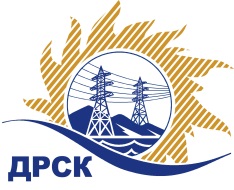 Акционерное Общество«Дальневосточная распределительная сетевая  компания»Протокол № 417/УТПиР-ВПзаседания закупочной комиссии по выбору победителя по открытому запросу предложений на право заключения договора:  «Изготовление и монтаж блок-контейнера связи, филиал "АЭС"»  закупка № 1178  раздел 2.2.1.  ГКПЗ 2016ПРИСУТСТВОВАЛИ: члены постоянно действующей Закупочной комиссии АО «ДРСК»  2-го уровня.ВОПРОСЫ, ВЫНОСИМЫЕ НА РАССМОТРЕНИЕ ЗАКУПОЧНОЙ КОМИССИИ: Об утверждении результатов процедуры переторжки.Об итоговой ранжировке заявок УчастниковО выборе победителя запроса предложенийРЕШИЛИ:По вопросу № 1Признать процедуру переторжки состоявшейся.Утвердить окончательные цены заявок участников.По вопросу № 2Утвердить итоговую ранжировку заявок УчастниковПо вопросу № 3Признать Победителем открытого электронного запроса предложений на право заключения договора   «Изготовление и монтаж блок-контейнера связи, филиал "АЭС"»  закупка 1178 участника, занявшего первое место в итоговой ранжировке по степени предпочтительности для заказчика: ООО "ЭК "СВЕТОТЕХНИКА" (675029, Россия, Амурская обл., г. Благовещенск, ул. Артиллерийская, д. 116) на условиях: стоимость предложения 1 070 000,00 руб. без НДС (1 262 600,00  руб. с учетом НДС). Срок выполнения работ: с момента заключения договора по 30 сентября  2016 г. Условия оплаты:  в течение 60   календарных дней с даты подписания справки о стоимости выполненных работ КС-3- на основании счета, выставленного Подрядчиком. Гарантийный срок нормальной эксплуатации объекта (без аварий, нарушения технологических параметров его работы, работы в пределах проектных параметров и режимов) и работ устанавливается 60 (шестьдесят) с момента сдачи Объекта в эксплуатацию. Гарантийный срок на поставляемые Подрядчиком оборудование и материалы устанавливается с момента сдачи Объекта в эксплуатацию и составляет не менее 36 (тридцати шесть) месяцев, если  иное не установлено заводом изготовителем.  Заявка имеет правовой статус оферты и  действует до 04 июля   2016 г.Исп. Ирдуганова И.Н.397-147irduganova-in@drsk.ruг. Благовещенск ЕИС №31603441001«06»   мая 2016 г.№п/пНаименование Участника закупки и его адресОбщая цена заявки до переторжки, руб. без НДСОбщая цена заявки после переторжки, руб. без НДС1ООО "Династия" (675000, Россия, Амурская область, г. Благовещенск, ул. Забурхановская, 98)1 188 000,00 Заявка не поступила2ООО "ЭК "СВЕТОТЕХНИКА" (675029, Россия, Амурская обл., г. Благовещенск, ул. Артиллерийская, д. 116)1 189 000,001 070 000,003ООО "Сириус-М" (675000, Россия, Амурская область, ул. Комсомольская, д. 49)1 260 000,001 170 000,004ООО "Прометей" (675000 Амурская обл. г. Благовещенск ул. Островского, дом 65, помещение 6)1 635 000,00Заявка не поступила 5ООО "ЭНЕРГОСПЕЦСТРОЙ" (676244, Россия, Амурская обл., г. Зея, мкр. Светлый, д. 57, кв. 37)1 450 000,001 089 019,00Место в итоговой ранжировкеНаименование и адрес участникаЦена заявки до переторжки без НДС, руб.Окончательная цена заявки без НДС, руб.1 местоООО "ЭК "СВЕТОТЕХНИКА" (675029, Россия, Амурская обл., г. Благовещенск, ул. Артиллерийская, д. 116)1 189 000,001 070 000,002 местоООО "ЭНЕРГОСПЕЦСТРОЙ" (676244, Россия, Амурская обл., г. Зея, мкр. Светлый, д. 57, кв. 37)1 450 000,001 089 019,003 местоООО "Сириус-М" (675000, Россия, Амурская область, ул. Комсомольская, д. 49)1 260 000,001 170 000,004 местоООО "Династия" (675000, Россия, Амурская область, г. Благовещенск, ул. Забурхановская, 98)1 188 000,001 188 000,005 местоООО "Прометей" (675000 Амурская обл. г. Благовещенск ул. Островского, дом 65, помещение 6)1 635 000,001 635 000,00  Ответственный секретарь Закупочной комиссии: Коврижкина Е.Ю. _____________________________